DETERMINAZIONE DIRIGENZIALEN. 2027  DEL  03/04/2015Visto il decreto legislativo 30 marzo 2001, 165 e sue successive modifiche ed integrazioni;Vista la legge regionale 1 febbraio 2005, n. 2 e i successivi regolamenti di organizzazione, attuativi della stessa;Vista la legge 7 agosto 1990, n. 241 e sue successive modifiche ed integrazioni;Vista la legge regionale 9 agosto 1991, n. 21; Visto il Regolamento interno di questa Giunta;Vista la DGR 1689 del 15/12/14 con cui tra l’altro viene nominato dirigente del Servizio Fitosanitario Regionale il dr. Giuliano Polenzani;Rilevato che i disciplinari di produzione integrata, articolati nelle sezioni pratiche agronomiche e difesa fitosanitaria delle colture,  sono redatti sulla base delle Linee Guida Nazionali Produzione Integrata, consultabili sul sito della rete rurale (www.reterurale.it)  e  costituiscono il riferimento regionale per:- gli adempimenti previsti dalla misura 10 – operazione “agricoltura integrata” del Programma di Sviluppo Rurale 2014 – 2020 ai sensi del Reg. UE n. 1305/2013-l’adesione al Sistema di Qualità Nazionale Produzione Integrata (SQNPI) istituito con la Legge n. 4 del 3 febbraio 2011.La loro applicazione può essere prevista o per l’intera azienda , nel caso di adesione all’operazione “agricoltura integrata” del PSR o anche per singole colture nel caso di adesione al SQNPI.Preso atto che i beneficiari delle relative misure del PSR hanno  l’ obbligo di rispettare sulle superfici a vincolo, le norme tecniche e comportamentali previsti dai disciplinari di produzione integrata della Regione Umbria (DPI), nonché l’ obbligo di adeguarsi, durante tutto il periodo vincolativo, alle nuove disposizioni e/o modifiche conseguenti gli aggiornamenti che l’Amministrazione regionale riterrà opportuno apportare ai disciplinari stessi.Atteso che il Gruppo  Difesa Integrata  (G.D.I.) , quale gruppo specialistico dell’Organismo tecnico scientifico –OTS- istituito con DM 4890 dell’ 08 maggio 2014, nella riunione del  15.12.2014, ha espresso parere favorevole  in ordine alla conformità del disciplinare proposto per l’anno 2014-2015 da parte dell’attuale Servizio Politiche per l’ Innovazione e Fitosanitarie così come allegato al presente provvedimento per farne parte integrante e sostanziale – allegato A);Ravvisata  la necessità, come riportato nelle  relative Linee guida nazionali, di apportare modifiche nel disciplinare di difesa integrata valido per la campagna 2014-2015 :- la disciplina dell’ utilizzo degli acaricidi;-sulla coltura della vite per il controllo della peronospora alla colonna “Note e limitazioni” –Nota (3) si aggiunge “ con CAA”- sulla coltura della cipolla da seme relativamente al diserbo in pre-emergenza è eliminato il Clortal dimetile in quanto revocato;-sulla coltura della fragola è esluso il fenamifos (2) con relativa nota (2) dall’avversità nematodi galligeni in quanto revocato;- unificate le schede di diserbo del frumento tenero e duro;-unificate le schede di difesa di pisello e pisello proteico  e aggiunta per il controllo del mal bianco della s. a. penconazolo con le relative limitazioni riportate nelle Linee Guida nazionali;-Inserimento dell’avversità Nottue fogliari per la coltura del fagiolo;- per la coltura del pero e per l’avversità della cocciniglia di S. José alla Nota 3 “ Al massimo 4 interventi invece di 6 con clorpirifos metile, clorpirifos etile e fosmet”;- per la coltura del cece tolta la s.a. aclonifen;-per la coltura del mais relativamente all’ avversità degli elateridi si aggiunge ” L’uso dei geodisinfestanti è in alternativa ai semi conciati “;-per la coltura del cece si aggiunge in pre-semina il diserbo  per il controllo di graminacee e dicotiledoni con glifosate %  p.a. 30,4 , Dose l o Kg\ha 1,5-3;-adeguamento diserbo favino alle LGN;-inserimento avversità Moscerino dei piccoli frutti Drosophila Suzukii per la coltura del ciliegio;-Al paragrafo 4 . Prescrizioni a carattere generale  del Capitolo Indicazioni e Norme generali si inserisce la nota:I numeri riportati a fianco di alcuni prodotti, nella colonna “ S.a. e ausiliari”, indicano il corrispondente numero della nota, riportata nella colonna “ Limitazioni d’uso e note”, da riferirsi a quello specifico prodotto.Quando lo stesso numero è riportato a fianco di più s.a., la limitazione d’uso si riferisce al numero complessivo di trattamenti realizzabili con tutti i prodotti indicati. Il loro impiego deve quindi considerarsi alternativo; Al paragrafo 4 . Prescrizioni a carattere generale  del Capitolo Indicazioni e Norme generali, è eliminata la frase “ : Qualora durante l’annata agraria fossero registrati nuovi formulati commerciali, non classificati come T+, T,  il Servizio tecnico agronomico potrà autorizzarne l’impiego, fatto salvo il successivo inserimento degli stessi formulati nelle norme tecniche, da parte del Comitato Regionale, al momento dell’aggiornamento annuale;Al paragrafo 4 . Prescrizioni a carattere generale  del Capitolo Indicazioni e Norme generali, il punto “ Devono essere escluse le polveri bagnabili ecc…” è modificato in “ Si consiglia di escludere ecc……”Considerato che con la  sottoscrizione del presente atto se ne attesta la legittimitàIl DirigenteD E T E R M I N A1) di approvare, per quanto in premessa indicato, il Disciplinare di produzione integrata della Regione Umbria. Sezione “Difesa fitosanitaria e controllo delle infestanti. Annualità 2014- così come riportato  nell’ allegato A), che si unisce al presente atto per formarne parte integrante e sostanziale;2) di stabilire che l’ applicazione dei disciplinari di cui al punto 1) decorre dal giorno successivo a quello della data di pubblicazione del presente provvedimento nel Bollettino Ufficiale della Regione e che i predetti disciplinari sono sostitutivi di tutti quelli precedentemente pubblicati; 3) di consentire l’utilizzo dei prodotti fitosanitari contenenti sostanze attive, non più ammesse a seguito della revisione dei rispettivi disciplinari, fino al termine dell’ annata agraria 2014/2015 (10/11/2015), a condizione che l’ acquisto sia avvenuto antecedentemente alla data di pubblicazione del presente atto;4) di disporre la pubblicazione del presente atto nel Bollettino Ufficiale della Regione      Umbria  e sul sito Internet della Regione Umbria nella parte riguardante il Servizio fitosanitario regionale dell’ area tematica Agricoltura;5) di dichiarare che l'atto è immediatamente efficace.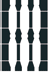 Regione UmbriaGiunta RegionaleDIREZIONE REGIONALE RISORSA UMBRIA. FEDERALISMO, RISORSE FINANZIARIE E STRUMENTALIServizio Politiche per l'innovazione, la promozione e fitosanitarieOGGETTO:  Disciplinare di produzione integrata della Regione Umbria. Sezione “Difesa fitosanitaria e controllo delle infestanti. Annualità 2014-  Perugia lì 03/04/2015L’IstruttoreGiovanni NataliniIstruttoria firmata  ai sensi dell’ art. 23-ter del Codice dell’Amministrazione digitalePerugia lì 03/04/2015Si attesta la regolarità tecnica e amministrativaIl ResponsabileGiovanni NataliniParere apposto ai sensi dell’ art. 23-ter del Codice dell’Amministrazione digitalePerugia lì 03/04/2015Il Dirigente Giuliano PolenzaniDocumento firmato digitalmente ai sensi del d.l.g.s. 7 marzo 2005, n.82, art. 21 comma 2